TEHNISKAIS UN FINANŠU PIEDĀVĀJUMSIzglītības uz zinātnes ministrijas organizētajā cenu aptaujāVerama loga komplekta izgatavošanai un uzstādīšanai Izglītības un zinātnes ministrijas ēkas Rīgā, Vaļņu ielā 2 rezerves kāpņu telpā1. IESNIEDZA2. PRETENDENTA KONTAKTPERSONATehniskā specifikācijaVerama loga komplekta izgatavošanai un uzstādīšanai Izglītības un zinātnes ministrijas ēkas Rīgā, Vaļņu ielā 2 rezerves kāpņu telpāIepirkuma priekšmetsIzpildītājam jāveic verama loga komplekta izgatavošana un uzstādīšana Izglītības un zinātnes ministrijas ēkas Rīgā, Vaļņu ielā 2 (turpmāk – ēka vai objekts) rezerves kāpņu telpā (viss kopā turpmāk – pasūtījums).Loga komplektu veido: loga kārba, iekšējā un ārējā palodze, loga vērtnes, loga furnitūra.Loga aile atrodas ēkas iekšpagalma fasādes daļas sestā stāva līmenī.Pasūtījuma izpildes vispārīgie noteikumiŅemot vērā, ka ēka atrodas valsts nozīmes pilsētbūvniecības pieminekļa „Rīgas vēsturiskais centrs” un UNESCO pasaules kultūras un dabas mantojuma vietas Nr.852 teritorijā Izpildītājam pasūtījuma izpilde ir jāveic atbilstoši:Izglītības un zinātnes ministrijas Nacionālā kultūras mantojuma pārvaldē saskaņotajai ieceres dokumentācijai logu izgatavošanai, saskaņošanas datums 28.04.2021. (ieceres dokumentāciju skatīt tehniskās specifikācijas 2.pielikumā);Nacionālā kultūras mantojuma pārvaldes izsniegtajai Kultūras pieminekļa remonta, konservācijas, restaurācijas, rekonstrukcijas darbu atļaujai Nr. P-00700/2021 (atļauju skatīt tehniskās specifikācijas 3.pielikumā).Izpildītājs pasūtījuma izpildi līguma noslēgšanas gadījumā uzsāk ne vēlāk kā 5 (piecu) darba dienu laikā no līguma abpusējas parakstīšanas dienas.Izpildītājs izpilda un nodot pasūtījumu Pasūtītājam ne vēlāk kā 60 (sešdesmit) darba dienu laikā no līguma abpusējas parakstīšanas dienas.Izpildītājam piekļuve pasūtījuma izpildes zonai ēkā, ar pasūtījuma izpildi saistītu darbību veikšanai, tiks nodrošināta Pasūtītāja darba laikā: pirmdienās, otrdienās, trešdienās un ceturtdienās no plkst. 8.30 līdz 17.00, piektdienās no plkst. 8.30 līdz 16.00.Tehniskās specifikācijas 2.4.apakšpunktā norādītā piekļuve Izpildītājam tiks nodrošināta pēc Izpildītāja pārstāvju personu apliecinošu dokumentu uzrādīšanas ēkas apsardzes darbiniekam.Pasūtījuma izpildes tehniskie noteikumiIzpildītājam ir jāveic esošā loga ailē iestrādāto konstrukciju demontāža šādā apjomā (ārējā skārda palodze, vērtņu kārbas, polikarbonāta konstrukcija, iekšējā koka palodze, loga aiļu un tām piegulošais apmetums tāda apjomā kas nepieciešams pasūtījuma izpildei).Izpildītājam izgatavojamais pasūtījums ir jāizgatavo oderloga konstrukcijā, kā kopija vadoties pēc ēkas tehniskās kāpņu telpas fasādes daļā esošo logu parauga (foto fiksāciju un loga gabarītizmērus skatīt tehniskās specifikācijas 1.pielikumā).Izpildītājam pasūtījuma izpildē ir jāievēro un jāizpilda atbilstoši paraugiem esošo loga rūšu proporcionālais dalījums, detaļu gabarītizmēri, profilēto elementu profili, konstruktīvo mezglu izpildījums – ja attiecīgais konstruktīvais mezgls ir redzams pēc loga montāžas darbu pabeigšanas.Izpildītājam, pasūtījuma izpildē nepieciešamo apdares toņu noteikšanai tiks atļauts  veikt kāpņu telpā esošo logu apdares slāņu atsegšanu (4 cm2 apjomā).Izpildītājam pasūtījuma izpildē ir jāizmanto furnitūra, kura funkcionāli un vizuāli atbilst kāpņu telpā esošo logu furnitūrai (furnitūras vizuālajai atbilstībai ir pieļaujamas atkāpes – izņemot materiāla toni, ja furnitūra atbilst laika periodam 1911. – 1939.g.).Izpildītāja pasūtījuma izpildes ietvaros ir jāveic loga, iekšējās un ārējas palodzes montāža, kā arī demontāžas ietvaros nokaltā apmetuma un krāsojuma atjaunošana (apmetuma atjaunošanā ir jāizmanto cementa/kaļķa apmetums, virsmu špaktelēšana nav pieļaujama).Izpildītājam pēc montāžas darbu pabeigšanas ir jāveic pasūtījuma izpildē izmantoto telpu sakopšana un pasūtījuma izpildē radīto būvgružu izvešana. Pasūtījuma pieņemšanas - nodošanas kārtībaPasūtījuma nodošana un pieņemšana notiek, Izpildītājam sagatavojot un iesniedzot Pasūtītājam pasūtījuma izpildes nodošanas-pieņemšanas aktu.Pasūtītājs pasūtījumu un pasūtījuma nodošanas-pieņemšanas aktu  10 (desmit) darba dienu laikā pēc tā saņemšanas no Izpildītāja izvērtē, un paraksta pasūtījuma nodošanas-pieņemšanas aktu vai iesniedz Izpildītājam aktu par konstatēto neatbilstību līguma noteikumiem vai citiem  defektiem/trūkumiem, nosakot termiņu (termiņš nedrīkst būt ilgāks par piecām darba dienām) to novēršanai. Konstatētās neatbilstības, defektus vai trūkumus Izpildītājs novērš par saviem līdzekļiem.Pasūtītājs pasūtījuma izpildes nodošanas-pieņemšanas aktu paraksta tikai pēc  Nacionālās kultūras mantojuma pārvaldes atzinuma saņemšanas par pasūtījuma izpildes ietvaros veikto darbu izpildes atbilstību Nacionālā kultūras mantojuma pārvaldes izsniegtajai Kultūras pieminekļa remonta, konservācijas, restaurācijas, rekonstrukcijas darbu atļaujai Nr. P-00700/2021 (atļauju skatīt tehniskās specifikācijas 3.pielikumā).Līguma summas samaksas kārtība.Paredzamā līguma summa ir līdz 2 400,00 EUR (divi tūkstoši četri simti euro un 00 centi), bez PVN.Līguma summa par līguma noteikumiem atbilstoša pasūtījuma saņemšanu tiks izmaksāta Izpildītājam pēc Izpildītāja un Pasūtītāja abpusēji parakstīta pasūtījuma izpildes pieņemšanas-nodošanas akta un rēķina saņemšanas no Izpildītāja.Avansa maksājums, vai starpmaksājumi pasūtījuma izpildes laikā netiks veikti.Pretendentam izvirzītās prasībasPretendentam ir jābūt pieredzei vismaz divu līdzvērtīgu pasūtījumu izpildē.Par līdzvērtīgiem pasūtījumiem tiks atzīti: koka interjera apdares, interjera priekšmetu, logu vai durvju izgatavošana.Pretendentam pasūtījuma izpildē jāpiesaista vismaz viens speciālists, kuram piedāvājumu iesniegšanas brīdī un līdz pasūtījuma izpildes pabeigšanai ir spēkā esošs, Latvijā akreditētas iestādes izsniegts apliecinājums par profesionālo vidējo izglītību ar profesionālo kvalifikāciju: mēbeļu galdnieks, vai stila mēbeļu modelētājs.Piedāvājuma iesniegšanas noteikumiPretendents drīkst iesniegt vienu piedāvājuma variantu, atbilstoši finanšu piedāvājuma veidlapas paraugam (tehniskās specifikācijas 4.pielikums), norādot  pasūtījuma izpildes cenu euro (bez PVN) atbilstoši tehniskās specifikācijas prasībām.Kopā ar piedāvājumu pretendentam ir jāiesniedz vismaz viena piesaistītā speciālista atbilstības apliecinājums tehniskās specifikācijas 6.3.apakšpunktā noteiktajām prasībām (atbilstoši tehniskās specifikācijas 5.pielikuma veidlapas paraugam).Kopā ar piedāvājumu pretendentam ir jāiesniedz informācija kas apliecina pretendenta atbilstību tehniskās specifikācijas 6.1. un 6.2. apakšpunkta prasībām (atbilstoši tehniskās specifikācijas 5.pielikuma veidlapas paraugam - norādot pasūtītāju, pasūtītāja kontaktinformāciju un īsu pasūtījuma aprakstu).Pretendentam pirms piedāvājuma iesniegšanas ir jāveic iepirkuma priekšmeta apjoma apsekošana - pasūtījuma vizuāli tehniskā stāvokļa noteikšanai, kā arī pasūtījuma izpildes un ar to saistīto iespējamo ierobežojumu konstatēšanai.Tehniskās specifikācijas 7.4.apakšpunktā noteikto apsekošanu ir iespējams veikt: pirmdienās, otrdienās, trešdienās un ceturtdienās no plkst. 8.30 līdz 17.15, piektdienās plkst. 8.30 līdz 16.00. Apsekošanu ir nepieciešams pieteikt, ne vēlāk kā vienu darba dienu pirms vēlamā apsekošanas laika, Pasūtītāja pārstāvim - Informācijas tehnoloģiju un nodrošinājuma departamenta vecākajam speciālistam Jēkabam Žukam – Rožem (tālrunis: 67047913, 28359204, e-pasts: jekabs.zuks-roze@izm.gov.lv).Apsekošanu ir tiesīgas veikt personas, kurām ir sadarbspējīgs vakcinācijas vai pārslimošanas sertifikāts. Ja personai nav sadarbspējīga vai pārslimošanas sertifikāta, tad apsekošanu var veikt tikai ar Covid -19 testēšanas sertifikātu vai negatīvu SARS CoV-2 antigēna testu, kas nav vecāks par 72 stundām. Minētā prasība attiecas arī uz līguma izpildes laiku, ja Izpildītājs veic darbu Pasūtītāja telpās.Vērtēšanas kritērijiPasūtītājs izvērtē pretendenta atbilstību tehniskās specifikācijas prasībām.Pasūtītājs izvēlas piedāvājumu ar zemāko cenas piedāvājumu, kas atbilst Pasūtītāja tehniskajā specifikācijā noteiktajām prasībām.1.pielikumsloga ailes dalījums un gabarītizmēripasūtījuma izpildes ietvaros izmantojamo paraugu fotofiksācija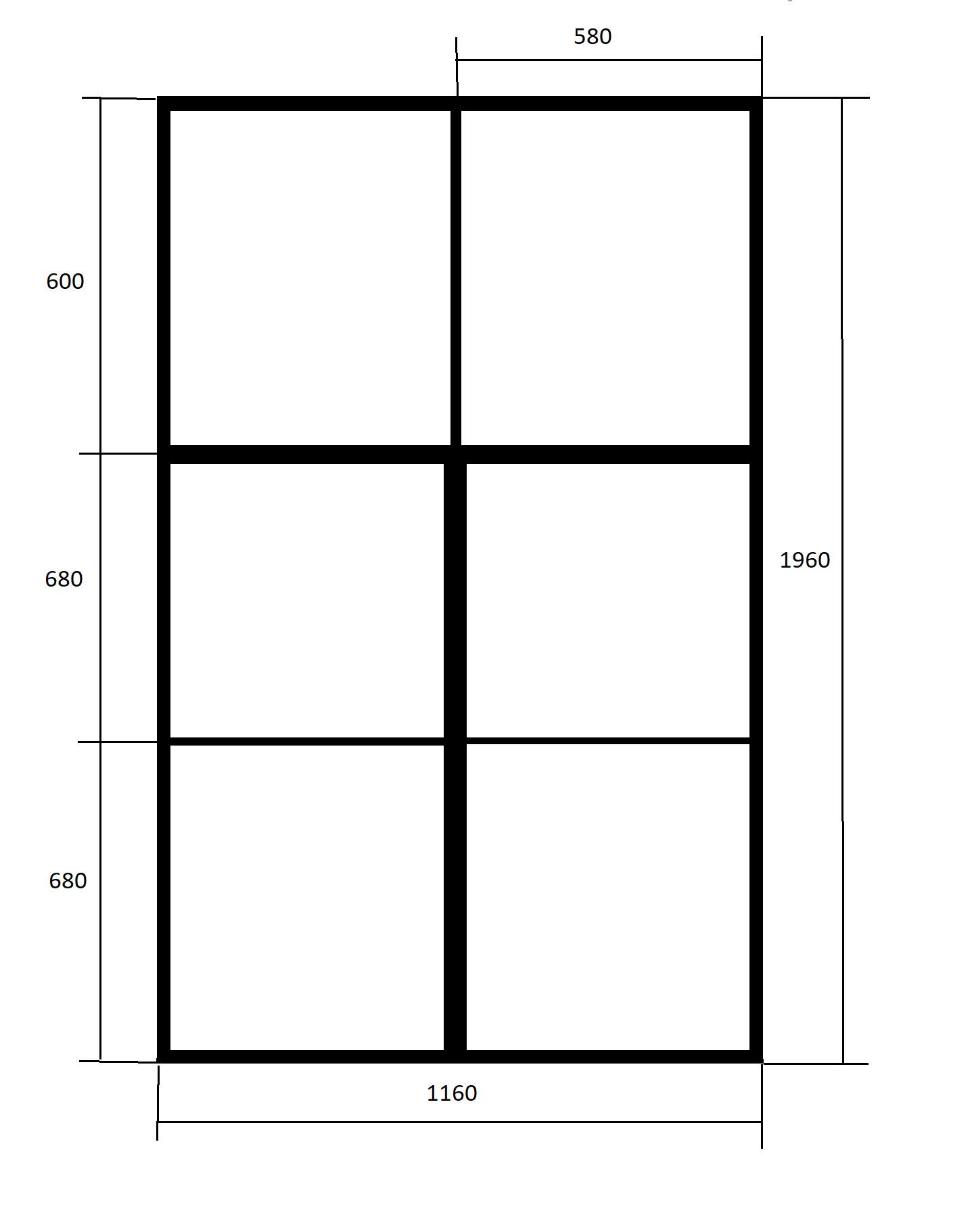 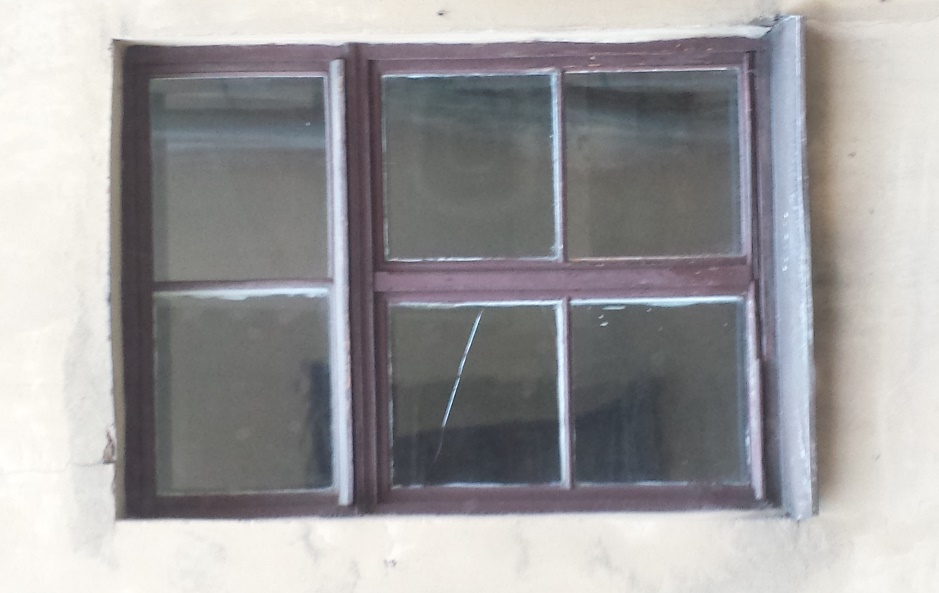 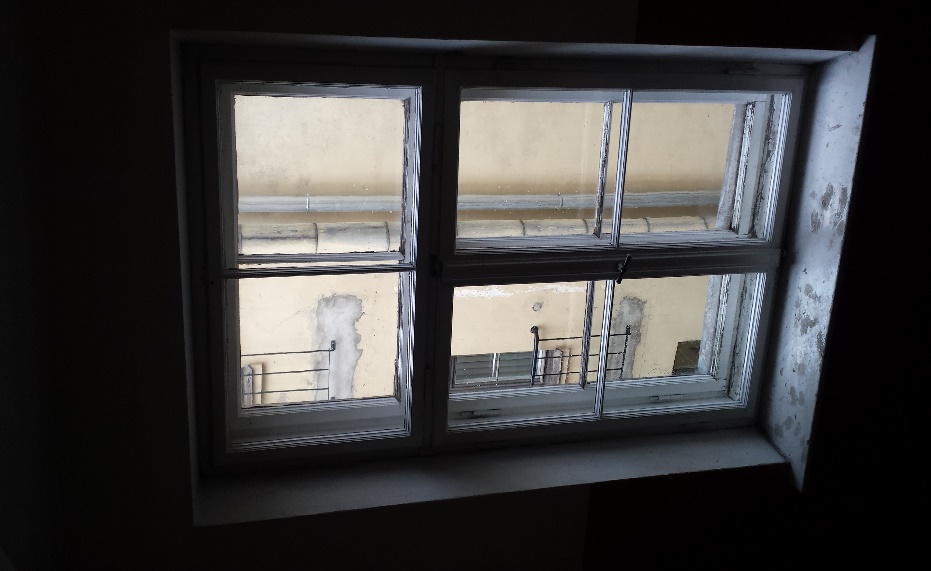 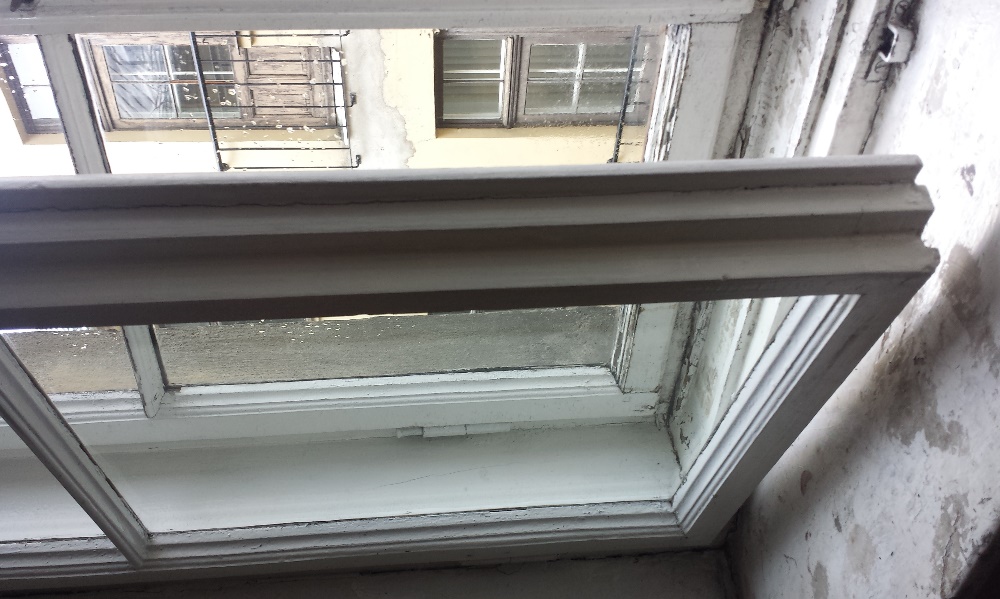 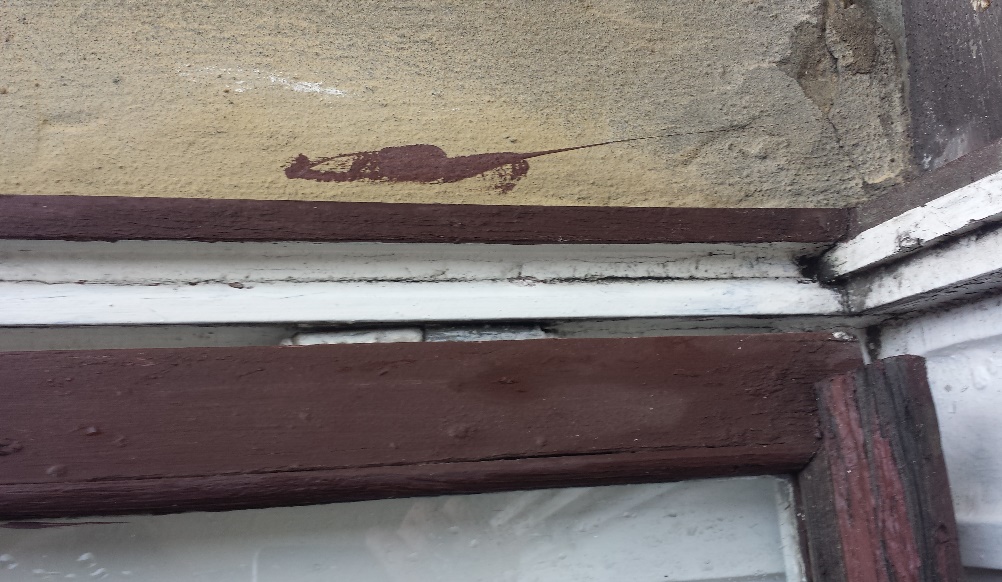 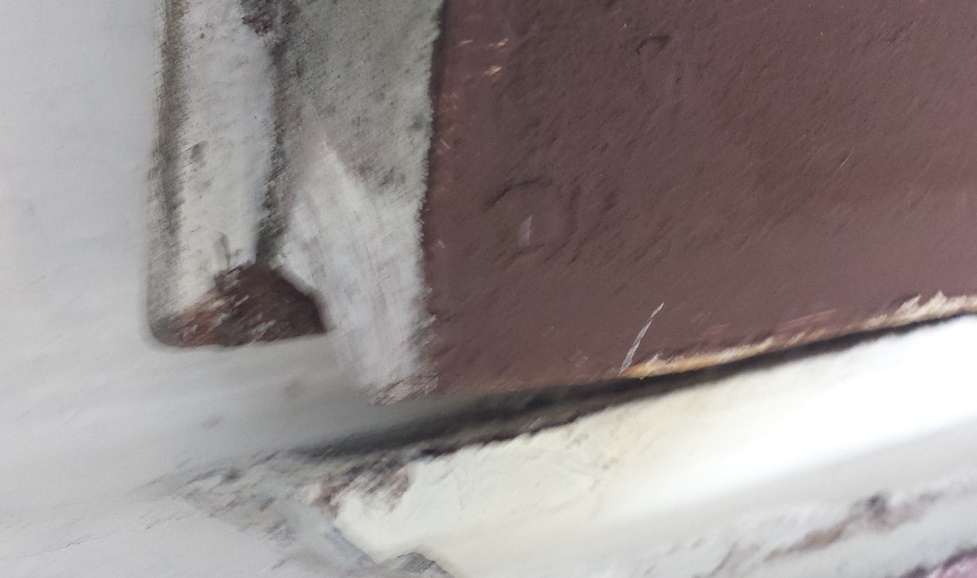 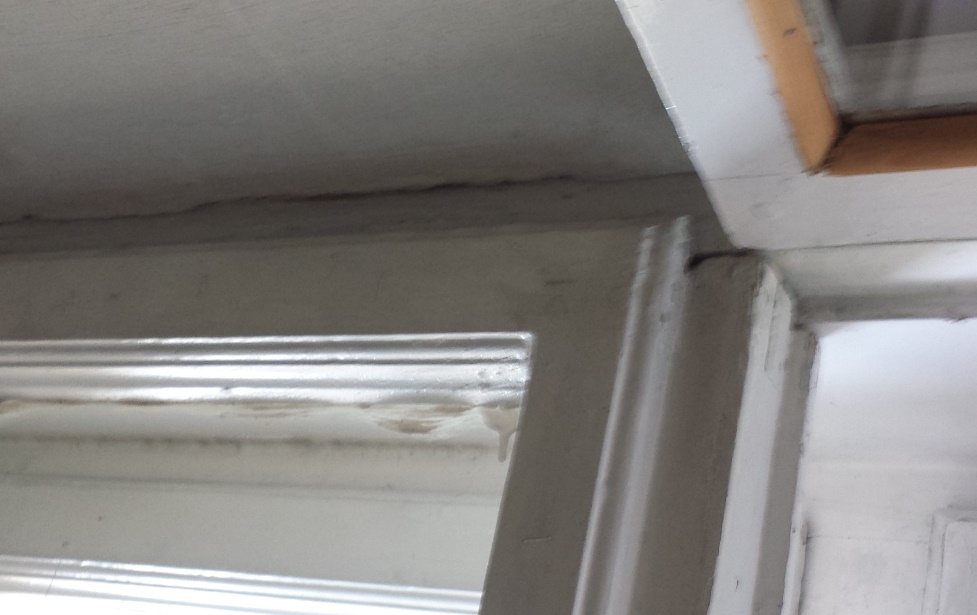 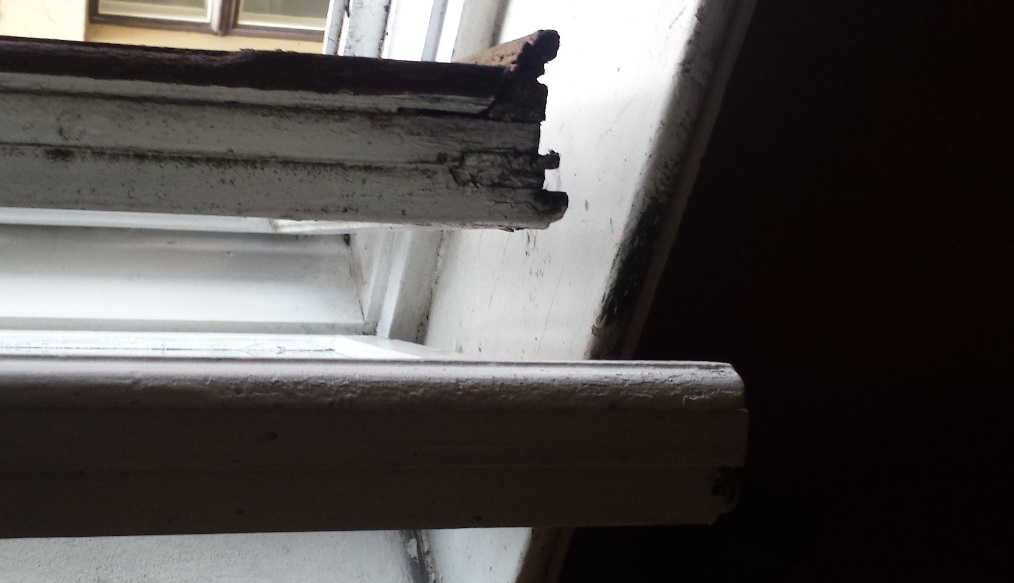 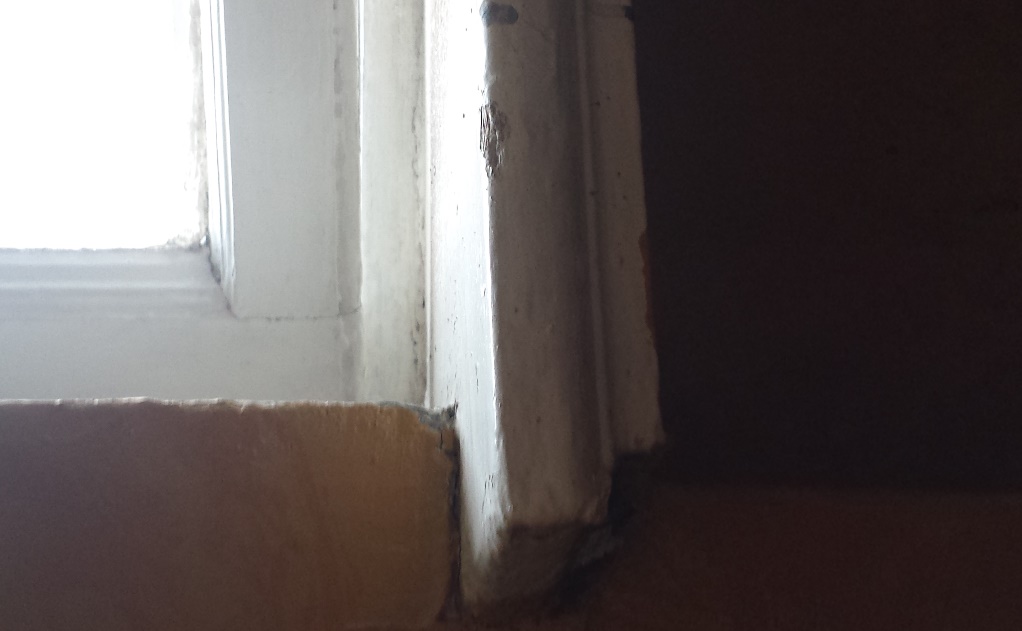 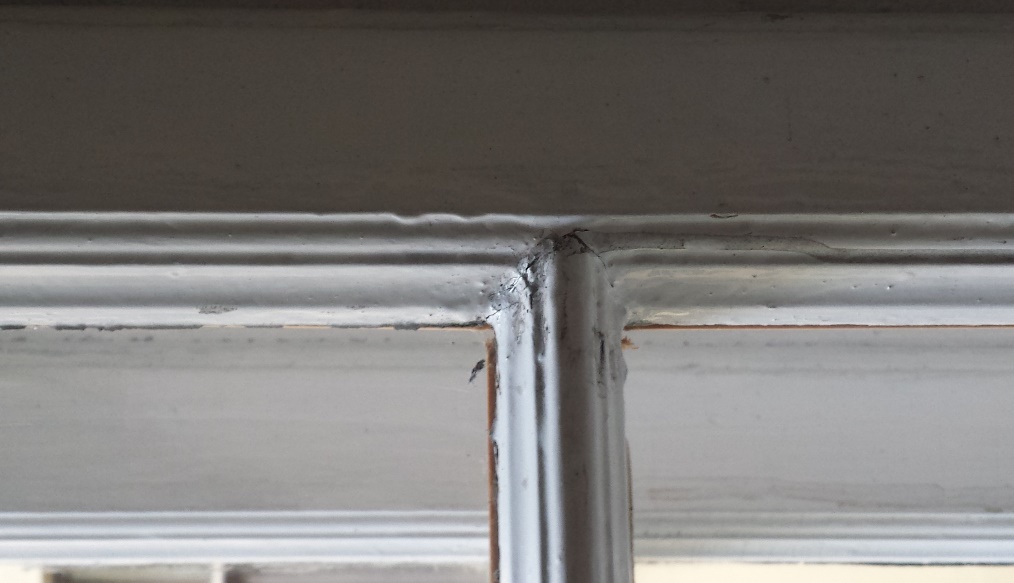 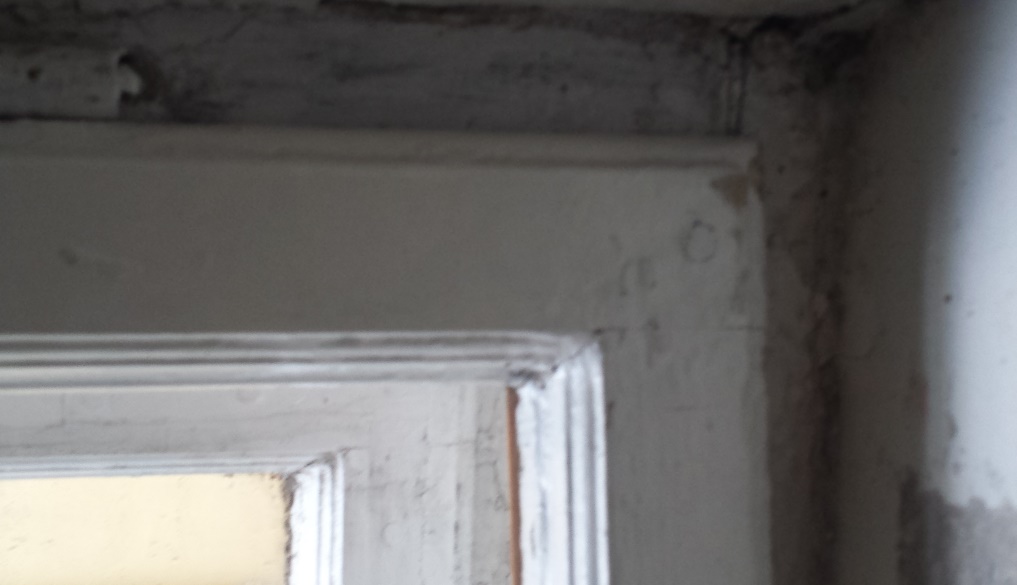 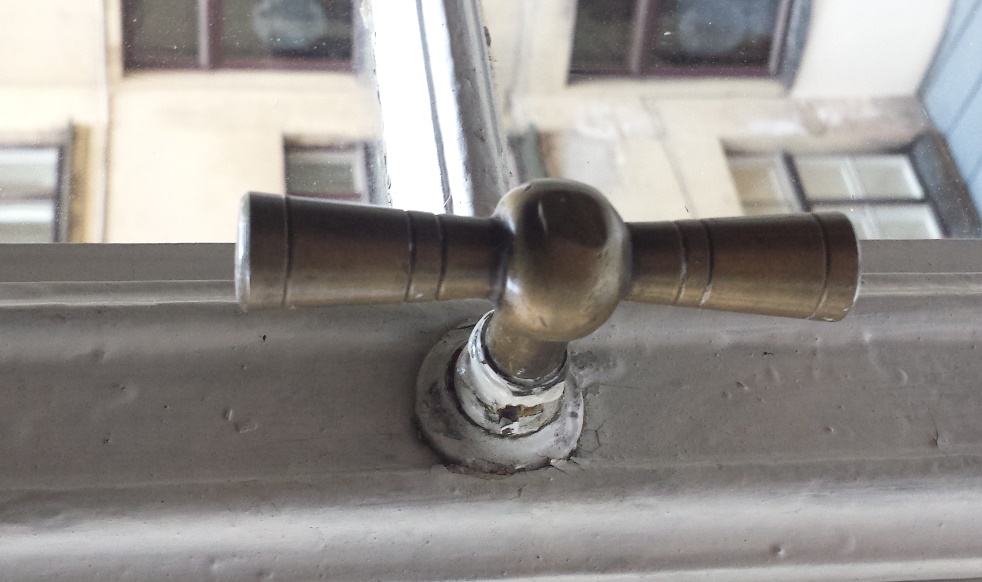 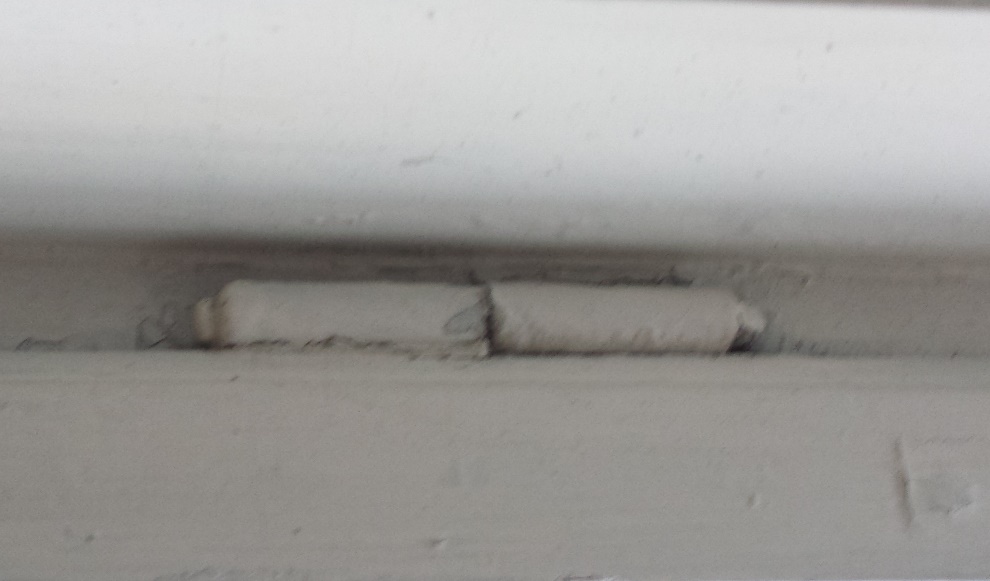 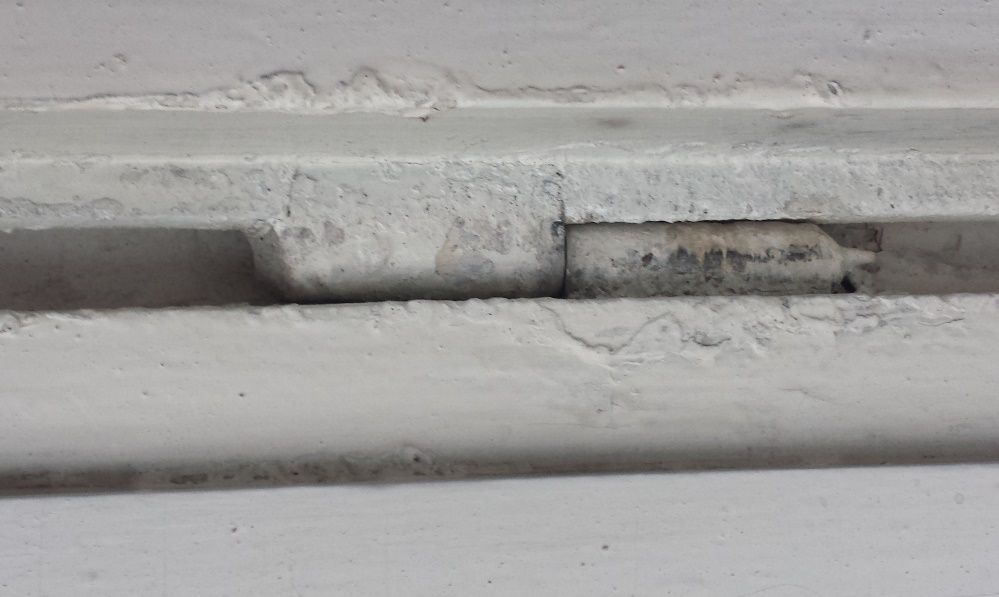 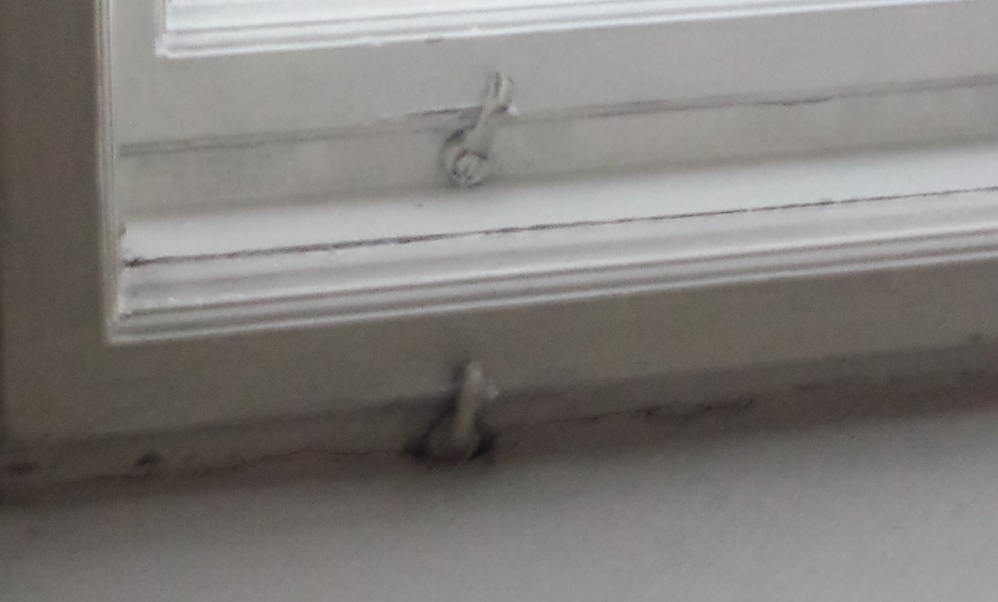 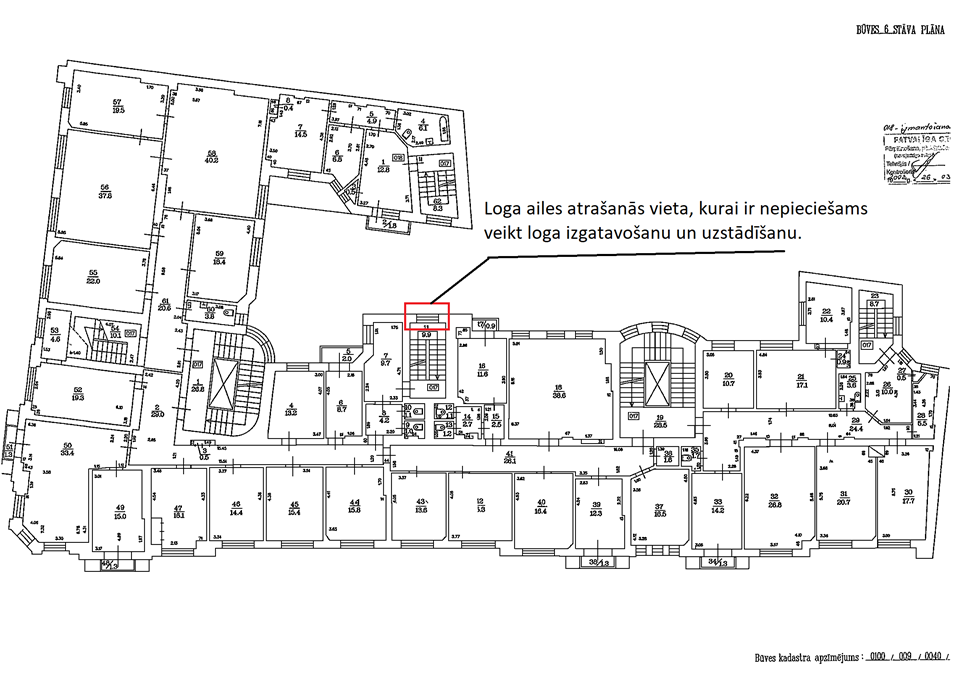 Pretendents:Reģistrācijas nr. (juridiskai personai):Juridiskā adrese:Faktiskā adrese:e-pasta adrese:Interneta adrese:Tālr. Banka, Kods, Konts: Vārds, uzvārds:Ieņemamais amats:Tālr.e-pasta adrese: